Table 1: Descriptive statistics of the knee movement (extrema) in frontal plane of all participants.Table 2: descriptive statistics of the knee movement (ROM) of all included participants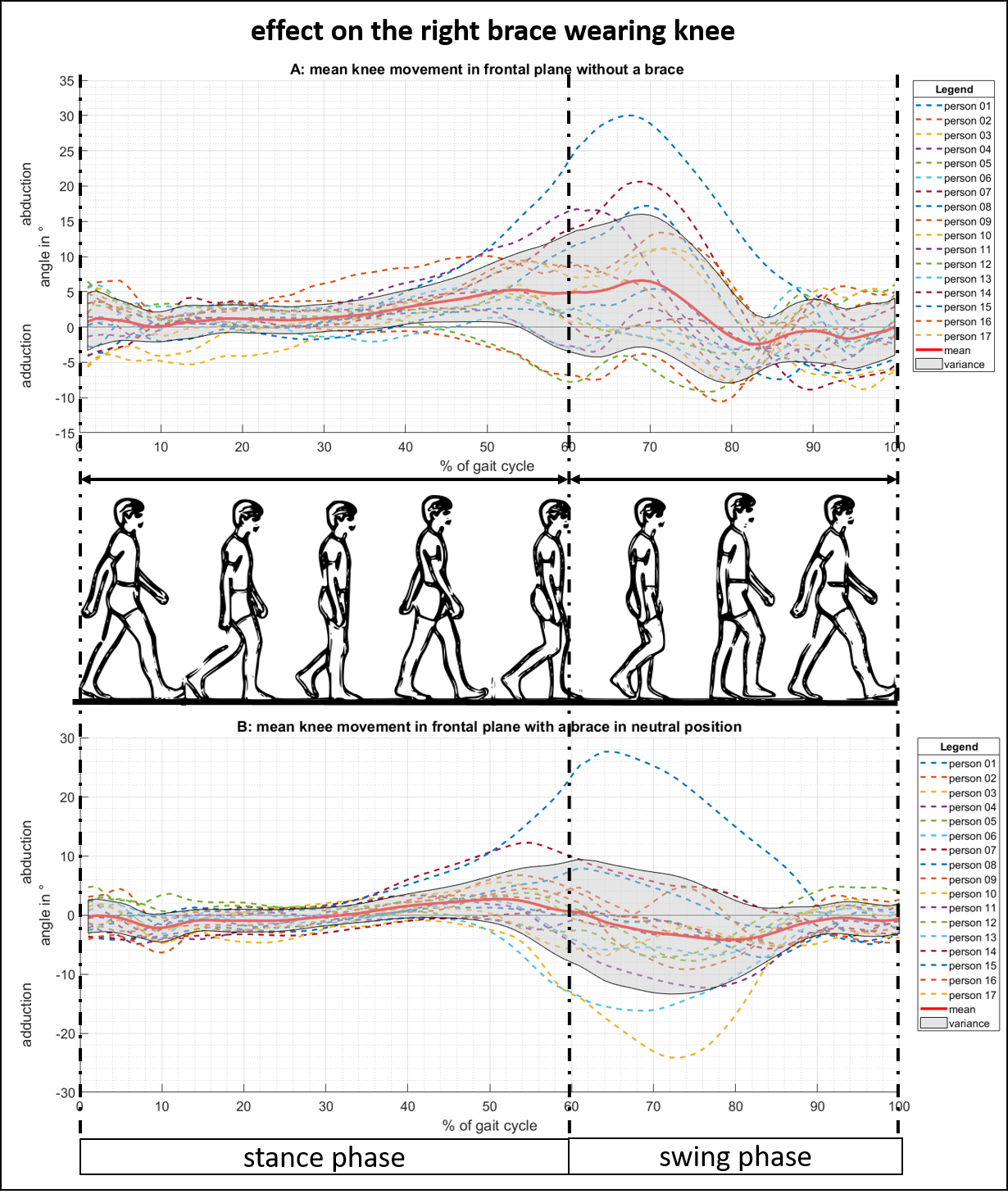 Fig 1. Frontal plane knee movement of the right knee with and without a brace.(A) The knee ab-/adduction over one gait cycle in the case of physiological walking without a brace. (B) The knee ab-/adduction in the case of wearing the knee brace in neutral position.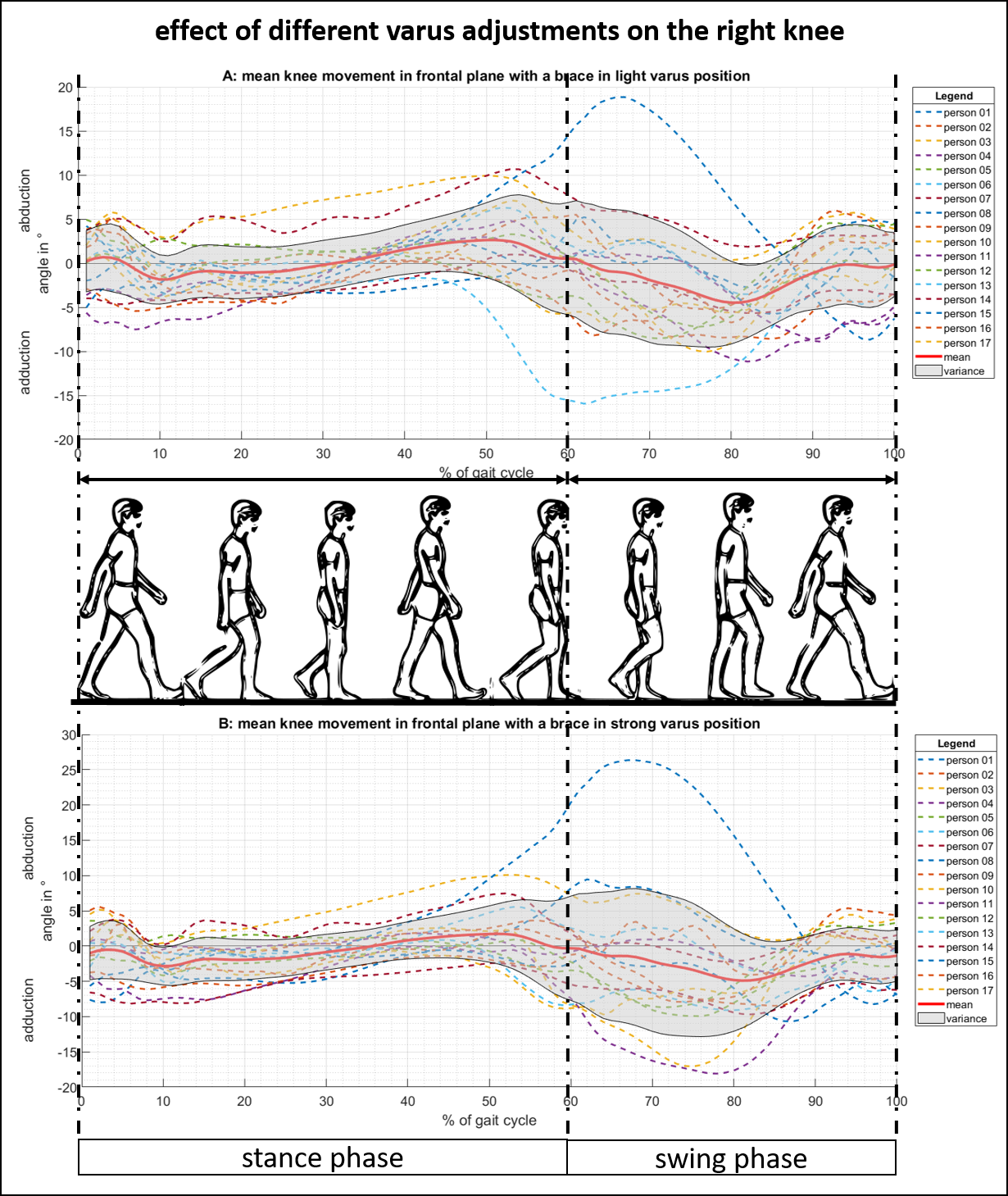 Fig 2. Frontal plane knee movement of the right knee with a valgus adjusted brace.(A) The knee ab-/adduction over one gait cycle in the case of a brace in a light valgus adjustment. (B) The knee ab-/adduction in the case of a brace in a strong valgus adjustment.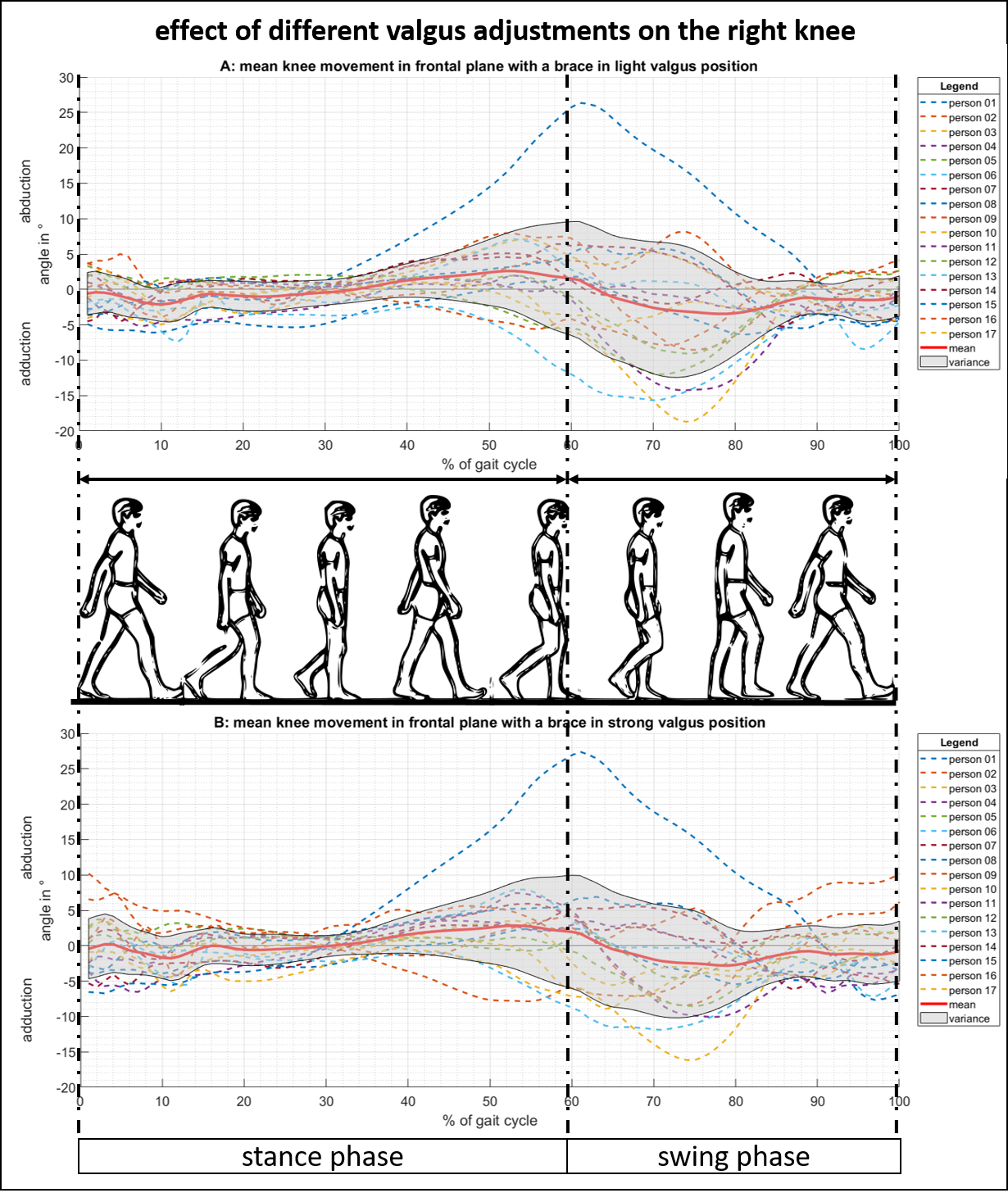 Fig 3. Frontal plane knee movement of the right knee with a valgus adjusted brace.(A) The knee ab-/adduction over one gait cycle in the case of a brace in a light varus adjustment. (B) The knee ab-/adduction in the case of a brace in a strong varus adjustment.BraceNMinimumMaximumMeanStd.-Deviationmaximal knee angle in frontal planewithout172,6830,0310,417,23maximal knee angle in frontal planeneutral orientation170,9927,655,586,35maximal knee angle in frontal planelight valgus17-1,3626,375,266,01maximal knee angle in frontal planestrong valgus170,2727,416,116,12maximal knee angle in frontal planelight varus170,6218,845,754,32maximal knee angle in frontal planestrong varus17-2,3926,354,716,64minimal knee angle in frontal planewithout17-10,53-2,50-6,382,41minimal knee angle in frontal planeneutral orientation17-24,17-3,67-8,035,24minimal knee angle in frontal planelight valgus17-18,71-2,26-7,964,68minimal knee angle in frontal planestrong valgus17-16,16-2,14-7,453,25minimal knee angle in frontal planelight varus17-15,941,86-6,874,15minimal knee angle in frontal planestrong varus17-18,09-0,36-8,134,66maximal knee angle in sagittal planewithout1752,2673,4363,817,01maximal knee angle in sagittal planeneutral orientation1749,6170,7560,756,37maximal knee angle in sagittal planelight valgus1747,7969,9358,836,67maximal knee angle in sagittal planestrong valgus1745,5966,6957,936,55maximal knee angle in sagittal planelight varus1745,1864,9656,007,16maximal knee angle in sagittal planestrong varus1736,7071,1154,878,31minimal knee angle in sagittal planewithout17-13,280,95-6,834,57minimal knee angle in sagittal planeneutral orientation17-13,543,51-4,704,74minimal knee angle in sagittal planelight valgus17-14,143,44-6,384,45minimal knee angle in sagittal planestrong valgus17-16,503,89-6,934,98minimal knee angle in sagittal planelight varus17-18,132,14-7,695,50minimal knee angle in sagittal planestrong varus17-15,912,75-7,885,40maximal knee angle in transversal planewithout17-4,7619,328,847,37maximal knee angle in transversal planeneutral orientation17-6,9113,504,815,14maximal knee angle in transversal planelight valgus170,0316,367,385,14maximal knee angle in transversal planestrong valgus171,9417,299,854,85maximal knee angle in transversal planelight varus17-5,9911,823,644,70maximal knee angle in transversal planestrong varus17-1,7514,614,995,20minimal knee angle in transversal planewithout17-24,172,36-10,427,49minimal knee angle in transversal planeneutral orientation17-20,79-0,72-9,336,59minimal knee angle in transversal planelight valgus17-15,550,50-7,614,25minimal knee angle in transversal planestrong valgus17-14,760,19-6,444,84minimal knee angle in transversal planelight varus17-25,65-0,66-9,906,46minimal knee angle in transversal planestrong varus17-22,682,23-8,785,95BraceNMinimumMaximumMeanStd.-Deviationknee ROM in frontal planewithout178,0134,1216,797,42knee ROM in frontal planeneutral orientation176,6932,5913,616,92knee ROM in frontal planelight valgus175,1631,6113,236,22knee ROM in frontal planestrong valgus177,8635,0713,566,69knee ROM in frontal planelight varus176,6427,5112,615,05knee ROM in frontal planestrong varus176,1034,6112,836,88knee ROM in sagittal planewithout1761,3978,5370,645,63knee ROM in sagittal planeneutral orientation1755,0175,4265,455,96knee ROM in sagittal planelight valgus1755,5175,5965,215,09knee ROM in sagittal planestrong valgus1754,5274,5664,865,28knee ROM in sagittal planelight varus1753,1374,2663,696,58knee ROM in sagittal planestrong varus1749,6676,5062,757,46knee ROM in transversal planewithout1712,8728,9019,264,58knee ROM in transversal planeneutral orientation178,3719,8714,134,11knee ROM in transversal planelight valgus178,8928,1114,994,98knee ROM in transversal planestrong valgus179,4528,2016,295,54knee ROM in transversal planelight varus177,9421,4113,534,31knee ROM in transversal planestrong varus176,8723,0013,774,70